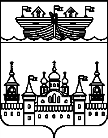 АДМИНИСТРАЦИЯ Р.П. ВОСКРЕСЕНСКОЕВОСКРЕСЕНСКОГО МУНИЦИПАЛЬНОГО РАЙОНАНИЖЕГОРОДСКОЙ ОБЛАСТИПОСТАНОВЛЕНИЕ        04 мая 2016 года 								 № 72О внесении изменений в  административный регламент администрации р.п. Воскресенское по предоставлению муниципальной услуги «Выдача разрешения на вырубку или проведение иных работ, связанных со сносом или пересадкой зеленых насаждений на территории р.п.Воскресенское»,  утвержденный постановлением администрации р.п.Воскресенское от 01.02.2013 №17        В соответствии с Федеральными законами от 06.10.2003 г. №131-ФЗ «Об общих принципах организации местного самоуправления в Российской Федерации»,  от  27.07.2010 г. №210-ФЗ «Об организации предоставления государственных и муниципальных услуг», с распоряжением Правительства Нижегородской области от 09.12.2015 года №2206-р «Об утверждении перечней административных регламентов предоставления государственных и муниципальных услуг»,  в целях обеспечения условий доступности услуг для инвалидов администрация р.п. Воскресенское п о с т а н о в л я е т:1. Внести  в  административный регламент администрации р.п. Воскресенское по предоставлению муниципальной услуги «Выдача разрешения на вырубку или проведение иных работ, связанных со сносом или пересадкой зеленых насаждений на территории р.п.Воскресенское»  следующие изменения:          1.1. пункт  2.12  дополнить словами: «предоставление муниципальной услуги для маломобильных групп населения осуществляется через МБУ «МФЦ Воскресенского района» по адресу р.п.Воскресенское, ул.Ленина, д.133».2.Обнародовать настоящее постановление на информационном стенде администрации р.п.Воскресенское и разместить на официальном сайте администрации Воскресенского муниципального района.3. Настоящее постановление вступает в силу со дня обнародования. 4. Контроль за исполнением настоящего постановления оставляю за собой.Глава администрации р.п. Воскресенское 			                                       А.В.Гурылев